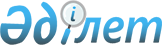 "Әуе кемелерін сатып алу" жобасы бойынша мемлекеттік кепілдік туралыҚазақстан Республикасы Үкіметінің Қаулысы 1999 жылғы 31 тамыз N 1275

      "Әуе кемелерін сатып алу жобасын іске асыру туралы" Қазақстан Республикасы Үкіметінің 1999 жылғы N 612 қаулысын одан әрі іске асыру мақсатында және Қазақстан Республикасы Азаматтық кодексінің 339-бабына сәйкес Қазақстан Республикасының Үкіметі қаулы етеді: 

      1. "Эйр Қазақстан" жабық акционерлік қоғамының, "Boeing Aircraft Holding Сомраnу", "Boeing Netherlands Leasing В.V." компанияларының 36 000 000 (отыз алты миллион) АҚШ доллары сомасына 1999 жылғы 28 мамырда берілген N 0000036 кепілдік (бұдан әрі - Кепілдік) бойынша талап ету құқығының "Boeing Netherlands Leasing В.V." компаниясына ауысуы туралы ұсынысына келісім берілсін. 

      2. Қазақстан Республикасының Қаржы министрлігі:      бұрын берілген Кепілдікті растасын;     "Boeing Netherlands Leasing В.V." компаниясын оған Кепілдік бойынша талап ету құқықтарының ауысқаны туралы құлақтандырсын.     3. Осы қаулының орындалуын бақылау Қазақстан Республикасы Премьер-Министрінің орынбасары - Қаржы министрі О.Ә.Жандосовқа жүктелсін.     4. Осы қаулы қол қойылған күнінен бастап күшіне енеді.     Қазақстан Республикасының        Премьер-Министрі   Оқығандар:   Қобдалиева Н.   Омарбекова А.      
					© 2012. Қазақстан Республикасы Әділет министрлігінің «Қазақстан Республикасының Заңнама және құқықтық ақпарат институты» ШЖҚ РМК
				